          [АРАР                                                             ПОСТАНОВЛЕНИЕ         06 июнь     2017  й.                          №103                            06 июня  2017 г.Об отмене  постановления               Администрация сельского поселения Чекмагушевский сельсовет муниципального района     Чекмагушевский    район    Республики Башкортостан   п о с т а н о в л я е т:        1. Постановление  Администрации  сельского  поселения  Чекмагушевский  сельсовет  муниципального  района  Чекмагушевский район республики Башкортостан  от  22  марта  2016  года  №85 «О  внесении  изменений  в  постановление №30 от 05  мая  2014  года»  отменить.          2. Настоящее постановление подлежит опубликованию на официальном сайте Администрации сельского  поселения  Чекмагушевский  сельсовет муниципального района Чекмагушевский район Республики Башкортостан.       3. Настоящее постановление вступает в силу со дня его опубликования.       4. Контроль за исполнением настоящего постановления возложить на управляющего  делами  Гимаеву М.М.Глава сельского поселения                                               И.А.КунафинБАШ[ОРТОСТАН  РЕСПУБЛИКА]ЫСА[МА{ОШ  РАЙОНЫмуниципаль районЫНЫ@СА[МА{ОШ АУЫЛ СОВЕТЫАУЫЛ  БИЛ^м^]Е ХАКИМИ^ТЕ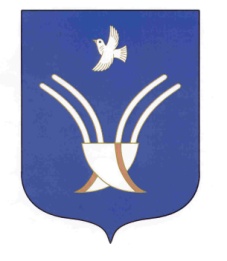 АДМИНИСТРАЦИЯ          сельского поселения ЧЕКмаГУшевский сельсоветмуниципального района Чекмагушевский район Республики Башкортостан